Лабораторная работа №7 Списки в HTMLЦель:- научиться работать со списками в HTMLХод работы.Запустите текстовый и наберите следующий текст:<HTML><HEAD><TITLE>Вторая страница </TITLE></HEAD><BODY></BODY></HTML>Сохраните файл с именем «2.HTML»Сверните Блокнот и откройте этот файл при помощи Браузера.После первого слова <BODY> добавьте следующий код:<UL><LI> Первый пункт списка </LI><LI> Второй пункт списка </LI><LI> Третий пункт списка </LI></UL>Сохраните файл и откройте его при помощи браузера. На экране должен появиться маркированный список.Измените данный фрагмент следующим образом и убедитесь, что все по-прежнему работает.<UL TYPE="disk" ><LI> Первый пункт списка<LI> Второй пункт списка<LI> Третий пункт списка</UL>Изменяя "disk" на circle и square посмотрите как изменяется вид маркеров.После этого фрагмента добавьте следующий текст:<OL><LI> Первый пункт списка<LI> Второй пункт списка<LI> Третий пункт списка</OL>Сохраните файл, откройте его в браузере и убедитесь, что появился нумерованный список.Измените его следующим образом:<OL TYPE=i START=3><LI> Первый пункт списка<LI> Второй пункт списка<LI> Третий пункт списка</OL>Изменяя i на 1, i, I, a, A убедитесь, меняется вид нумерации, а изменяя цифру 3 можно установить любой начальный номер.Если внутрь нумерованного списка добавить маркированный, следующим образом:<OL TYPE="1" START="2"><LI> Пункт два </LI><UL><LI> Первый пункт списка<LI> Второй пункт списка<LI> Третий пункт списка</UL><LI> Пункт три </LI><LI> Пункт четыре </LI></OL>То на экране должен получится комбинированный список:Пункт дваПервый пункт спискаВторой пункт спискаТретий пункт спискаПункт триПункт четыреПрактическое задание.Создать страницу со списком группы используя нумерованный списокСоздать веб страницу по образцу, используя списки.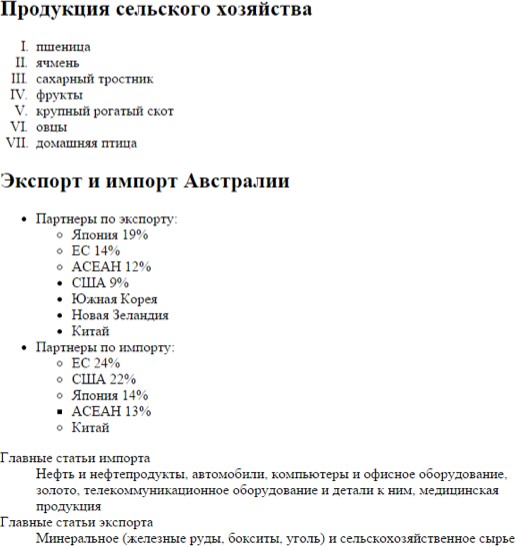 